 2018 Dr. Jones Scholarship  Raffle Winners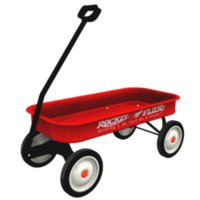 Thank each and every one who participated in the Raffle this year….donors, volunteers, and ticket buyers.  You are helping a child attend GFCC.Congratulations to the winning ticket holders:Cupcake Fun…………………Becky Waight                                                                   (past GFCC teacher and grandmother of Blue Puppy Chloe Diaz)Horse Enthusiast…………...Eileen Ryu      (Blue Bear)Only Gift Cards……………...Sia Sirohi        (Blue Bear)Cartoon Characters………..Allie Lyons              (Grandmother of Lucia D’Elia in Crayons)Family Game Night…………Thomas Lewallen     (Busy Bee)Lego Crazy…………………...Loura Sanabia       (GFCC teacher)Taco Tuesday……………….James Cousins    (Blue Puppy)BBQ Basket………………….Sean Glasgow      (former GFCC student and GFBC member)Everything Chocolate……...Sue Hughes                                      (GFBC church member)Popcorn & Movie Night……The Aybar Family  (Jocelyn in Crayons)Wine & Cheese……………...Erin Clevenger                   (parent of Hayden in Lucky Ducks)Fairy Princess……………...Megan Schaefer     (Building Block)Cup a Joe…………………...Katherine Glasgow                                                                                    (Former GFCC student and GFBC member)Crafty………………………...The Sheen Family                                                                (Moses Sheen-Blue Bear and Ariah Sheen-Yellow Puppy)Extra Music Time…………..Madison Pollock   (Yellow Bear)Popsicles for the class…….Jacob Lietze         (Apples)Line Leader for Week……...Grant Cudrnak    (Super Star)Pizza for the Class……….…Tessa Conroy      (Blue Puppy)Carpool Fastpast……………Davis Haugan     (Super Star)Toddler Time………………...The Hess Family                                                                           (Delaney in Penguins and Keegan in Yellow Bears)